新 书 推 荐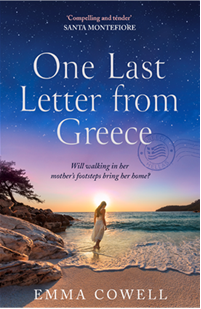 中文书名：《来自希腊的最后一封信》英文书名：ONE LAST LETTER FROM GREECE作    者：Emma Cowell出 版 社：Avon代理公司：Blake Friedmann/ANA/Claire Qiao页    数：400页出版时间：2022年7月代理地区：中国大陆、台湾审读资料：电子稿类    型：女性小说内容简介：为乔乔·莫伊斯（Jojo Moyes）和维多利亚·希斯洛普（Victoria Hislop）的粉丝们献上的一部以希腊为背景的温暖、振奋、浪漫的处女作。一个引人入胜的温柔故事，由一个令人振奋的文学新声优美地讲述出来。——桑塔·蒙特菲奥雷（Santa Montefiore）艾玛·考威尔讲述了一个关乎家族秘密、爱情和损失的情感丰富、扣人心弦的故事……让我想起了《美食，祈祷，恋爱》（Eat, Pray, Love）和《托斯卡纳艳阳下》（Under the Tuscan Sun）这样让人手不释卷的作品。——《纽约时报》畅销书作家阿德里亚娜·特里吉安尼（Adriana Trigiani）在她的艺术家母亲去世后，三十多岁的英国女人苏菲决定去她母亲在希腊最喜欢的地方，寻找她的一幅业已丢失的、难以追踪的画。在那里，她发现了意想不到的爱情和冒险，并发现了关于她母亲过去的秘密，这些秘密帮助她重新审视自己的生活并继续前进。作者简介：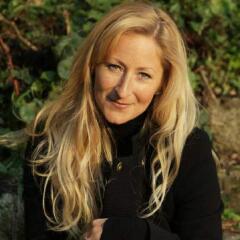 艾玛·考威尔（Emma Cowell）和她的丈夫托尼以及他们毛绒绒的宝贝——一只名叫帕布什卡·杰拉尔德·考威尔的俄罗斯蓝猫——住在康沃尔。作为一名前演员和BBC主持人，艾玛在过去十年中一直在儿童缓和治疗的筹款部门工作，目前是国家慈善机构“携手共度人生”（Together for Short Lives）的慈善主管。靠说话为生的人跳槽到写作是一个自然的过程，因为讲故事是她迄今为止职业生涯的核心。在工作之余，艾玛热衷于垂钓，在丢掉冠军头衔前，她在康沃尔保持了10多年的记录。她还没有从败北这件事中缓过来，但试图通过练习瑜伽来保持冷静。此外，作为一个热衷于语言的人，艾玛正试图学习希腊语，以保持她对这个国家的热爱，她的处女作就设定在那里。除了在小酒馆和面包店，她还不能在其他地方熟练使用这门语言。谢谢您的阅读！请将反馈信息发至：乔明睿（Claire Qiao）安德鲁﹒纳伯格联合国际有限公司北京代表处
北京市海淀区中关村大街甲59号中国人民大学文化大厦1705室, 邮编：100872
电话：010-82449026传真：010-82504200
Email: Claire@nurnberg.com.cn网址：www.nurnberg.com.cn微博：http://weibo.com/nurnberg豆瓣小站：http://site.douban.com/110577/微信订阅号：ANABJ2002